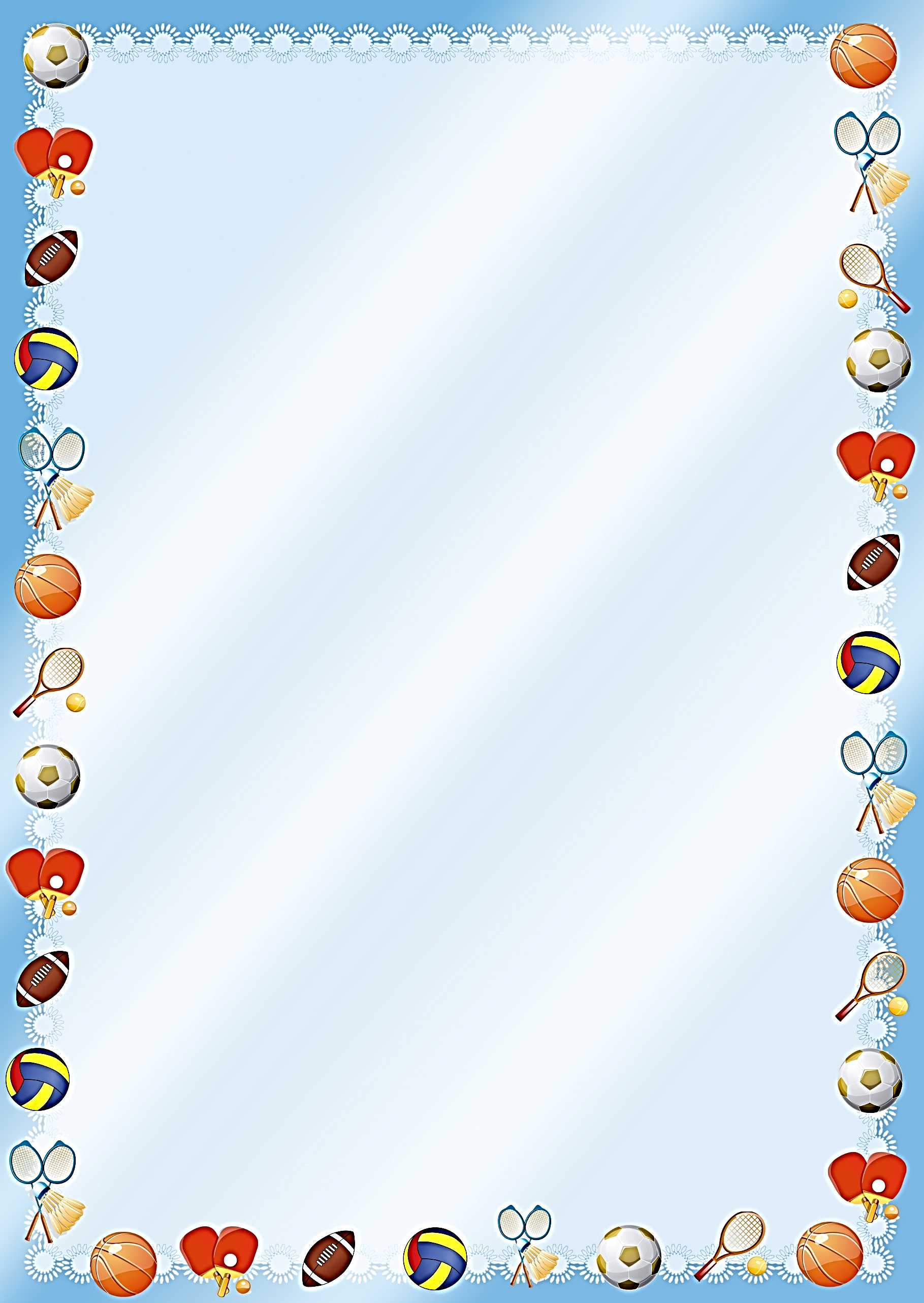 Уважаемые родители!Какой вид спорта подходит моему ребёнку?Важно ли учитывать темперамент ребёнка при выборе спортивной секции? - спрашивате ВЫДля растущего детского организма виды спорта необходимо подбирать  не только    с учётом физических особенностей юного спортсмена, но и психических, в част-    ности, типа его темперамента.      Темперамент –врождённое сочетание определённых эмоцоинальных раекций,     состояния нервной системы, психики человека, его способность реагировать на те    или иные события.       В детском возрасте темперамент только складывается, и у ребёнка не всегда мож-      но заметить черты малыша, которые ярко выражены у взрослого. Определить тип    темперамента малыша можно по особенностям его поведения, мимики, по скорости    реакции и общему уровню активности. Не принято говорить о каких-либо слабых    или сильных сторонах темперамента, но укаждого есть свои особенности.Активный сангвиникДвижения и мимикаребёнка – живые, разнообразные, он эмоционален и впечат-   телен. Быстро принимает условия игры, включается в ситуацию и так же быстро   «выключается». По его лицу легко определить настроеини, отношение к миру. Де-    ти –«сангвиники» обладают высокой работоспособностью, играюче овладевают но-    выми навыками, темп речи обычно высокий. Ребёнок общительный, у него много    друзей, он может придумать игру для всех, легко привыкает к новым условиям и     требованиям, с удовольствием посещает детский сад.Совет родителям.Ключ к успеху маленького сангвиника – похвала и активное включение в игру,    планирование и постановка конкретных целей, разделение большой задачи на не-сколько маленьких, при решении которых требуются усидчивость и сосредоточен-ность. Если нет новых занятий, ребёнку быстро становится скучно.Интерес к спорту.Вид спорта дети-сангвиники могут освоить любой. Но выбор ребёнка обычно ос-     таётся за такими спортивными занятиями, в которых он может ярко проявить свою     индивидуальность, личностные качества- шахматы, разные виды борьбы, команд-     ные игры: футбол и хоккей.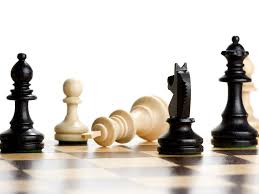 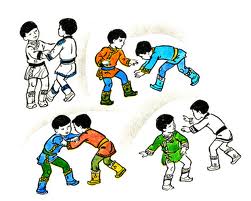 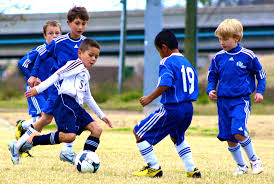                     Энергичный холерик Активный ребёнок, движения его резкие и стремительные, эмоции сильные, ярковыраженные. Настроение меняется часто! Общителен, но возможны конфликты сосверстниками. Устойчивые интересы и стремления, он с упорством добивается        поставленной цели.      Совет родителям. В общении не допустимы резкость, несдержанность, они мо-        гут вызвать негативную ответную реакцию. Каждый поступок лучше оценивать         сразу и справедливо. Развивайте творческие способности малыша, хвалите за са-        мостоятельный пооиск решений.Интерес к спорту.Холерик любит соревнования, ему нравятся подвижные и ко-        мандные виды спорта. В команде он стремиться быть лидером, капитаном. Ему        важно быть лучшим из лучших! У холериков есть склонность и к достаточно        агрессивным видам спорта, дающим естественный выплеск накопившейся энер-         гии: боксу, борьбе и пр. Такие спортивные занятия особенно полезны, они дают         психологическую разрядку. Также рекомендуются занятия плаванием.Упорный флегматик        Флегматики – упорные труженники. Общий уровень акттивности малыша сни-       жен, он трудно переключается с одной деятельности на другую. У него ровные,       глубокие и устойчивые чувства и настроения.Совет родителям.Разговаривайте с ребёнком о его чувствах, учите ребёнка вы-        ражать свои эмоции. Будьте внимательны, выслушивайте его.       Интерес к спорту. Ребёнку-флегматику близки интелектуальные виды спорта,         где надо продумывать каждый ход, рассчитать точность удара – биатлон, лыжи,        поднятие штанги, шахматы, шашки, бег на длинные дистанции. 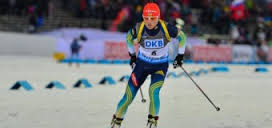 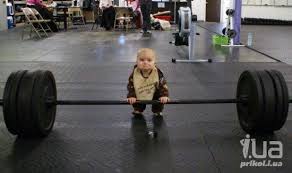 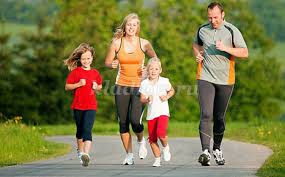 Мыслитель – меланхоликМалыш малоактивен, чувства его устойчивые и глубокие, но выражены слабее.       Чрезмерно обидчев, избегает трудностей,  любит быть один, быстро устаёт.         Совет родителям. Малышу-меланхолику постоянно необходимы поощерения.       Поддержка всех начинаний. По отношению к нему не допустима резкость.       Интерес к спорту.У меланхоликов есть трезвый расчёт и точность, они способ-        ны заниматься спортивной стрельбой, прыжками в воду, метанием диска. Из нихполучаются отличные яхтсмены-им хорошо наедине с морем.Возможны успехи в        верховой езде. Противопоказы для детей этого темперамента виды спорта, где        важна высокая скорость реакции.          Уважаемые, родители! Спорт, как хороший воспитатель, должен развивать за-       ложенные природой данные, а не ломать их. Лучше всего начинать занятия ещё до       ма, и тогда у ребёнка уже будут определённые представления о безопасности и         общее физическое состояние позволит без труда заниматься выбранным видом       спорта. Порадуйтесь вместе в ребёнком его маленьким достижениям, похвалите        его и тогда занятия доставят малышу огромное удовольствие!